«Утверждаю»Директор ЧУП «Звезда Эрцгаммы»___________Луцевич А. В.Перечень услугВведен с «1» октября 2016 г.Косметические услуги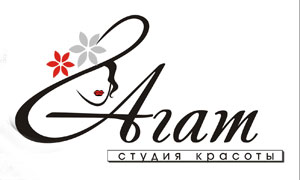 Косметические средства: RENEW (Израиль), ONmacabim (Израиль), CNC (Германия)Вакуумный аппаратно-роликовый массаж b-flexyСолярий (горизонтальный UltraPower 6800, вертикальный megasun Tower)1минута – 0, 55 р., абонемент на час – 30.00. При загаре от 15 мин – 8.00Ручной массажОбертыванияЭстетическая коррекция волосяного покрова методом депиляции (воск)В продаже имеются подарочные сертификатыЦены от 01.10.2016гВечерние и свадебные прически:Прическа на средние волосы - 40.00
Прическа на длинные волосы - 50.00
Локоны на длинные - 30.00
Локоны на средние - 25.00Визаж:1. Нюд макияж (макияж без макияжа) – 25.00
2. Дневной (деловой) макияж на нормальной коже – 25.00
3. Дневной (деловой) макияж на проблемной коже – 30.00
4. Вечерний макияж на нормальной коже - 45.50
5. Вечерний макияж на проблемной коже – 50.00
6. Свадебный макияж на нормальной коже – 65.00
7. Свадебный макияж на проблемной коже -70.00
8. Свадебный макияж (с выездом к клиенту в пределах города) – 85.00
При желании клиента ленточные ресницы или пучки ресниц – 5.00
9. Окрашивание бровей красителем Refectocil – 15.00
10. Окрашивание бровей полу перманентным красителем levissime, thya – 17.00
11. Окрашивание бровей стойкой краской последнего поколения Elan (стойкость краски на коже до 10 дней) – 20.00
12. Биозавивка ресниц – 35.00
13. new! ботокс ресниниц – 55.00ПроцедурыВремяЦенаГигиеническая чистка лица с применением косметических средств (мануальная + ультразвук) демакияж, распаривание гелем, чистка комбинированная с сывороткой, дарсонваль, маска, противовоспалительный гель, завершающий крем1,5-2 ч.ЛегкаяСложная 37.0040.00Гигиеническая чистка лица с применением косметических средств (ультразвуковая) демакияж, распаривание гелем, чистка с сывороткой, дарсонваль, маска, противовоспалительный гель, завершающий крем1, 5 ч.27.00Механическая шлифовка лица демакияж, механическая чистка (30-40 мин), антисептический тоник, маска по типу кожи, завершающий крем1 ч.30.00Уход с использованием механической шлифовки  и применением сывороток (с использованием аппарата)Демакияж, механическая чистка(30-40 мин), антисептический тоник, введение сывороток с помощью аппарата, альгинатная маска, завершающий крем.2 ч.45.00Омолаживающая программа: Уход с использованием механической шлифовки и японского массажа лица «КОБИДО» Демакияж, механическая чистка(30-40 мин), антисептический тоник, массаж лица «КОБИДО» по крему, маска по типу кожи, завершающий крем.2 ч.45.00Уход с использованием сывороток (аппаратный метод)  демакияж, скраб-пилинг, процедура мезотерапии, альгинатная маска, завершающий крем1 ч.1,5 ч. (+ вокруг глаз)25.0035.00Уход с использованием сывороток для кожи вокруг глаз (аппаратный метод)40 мин.10.00Уход за лицом с AHA-кислотами (пилинг) демакияж, процедура, успокаивающая маска с витамином С, альгинатная маска, завершающий крем1,5 ч.35.00 – 40.00 Косметический гигиенический массаж лица, шеи и декольте. Техника «КОБИДО»                демакияж, скраб-пилинг, процедура массажа 1 ч. (лицо, шея, декольте), альгинатная маска, завершающий крем1,5 ч.25.00Косметический гигиенический массаж лица, шеи и декольте.демакияж, скраб-пилинг, процедура массажа 1 ч. (лицо, шея, декольте), альгинатная маска, завершающий крем1, 5 ч.25.00Косметический гигиенический массаж лица, шеи и декольте. Техника «Марокканская» демакияж, скраб-пилинг, процедура массажа 1 ч. (лицо, шея, декольте), альгинатная маска, завершающий крем1ч. 45 мин.27.00Профессиональные уходы за лицом:Экспресс-уход (для всех типов кожи)Уход с витамином «С» (омоложение и осветление)Уход для жирной кожи с акнеУход за сухой обезвоженной кожей с альгинатной маскойУход за чувствительной и куперрозной кожейУход за молодой кожейВосстанавливающий лифтинг уход для зрелой кожи/с применением омолаживающей сывороткиУход за областью вокруг глаз с альгинатной маскойУход интенсивного увлажнения (с применением сыворотки) для кожи лицаЛица+шеи1,5 ч.1,5 ч.1,5 ч.2 ч.2 ч.1 ч.1,5 ч.40 – 60 мин.1,5 ч.25.0035.0027.0037.0035.0022.0030.00/  36.0018.0025.0034.00Уход с использованием аппарата (интенсивное введение сывороток)демакияж, легкий лимфодренажный массаж, процедура мезотерапии, успокаивающий лосьон, альгинатная маска, завершение: крем либо сывороткавеки+лицо 40.00, + шея 10.001,5 ч.40.00Процедура  ВремяЦена за 1 процедуруАбонемент(10 процедур)Комплекс № 1Все тело (бедра, ягодицы, спина, руки, живот,бока)55 мин19.00160.00Комплекс № 2а) живот, бока, спина, бедраб) живот, бока, ягодицы, бедрав) живот, бока, спина, руки30 мин14.00120.00Массаж лица55 мин19.00180.00ПроцедураВремяЦена за 1 процедуруКлассический массаж30 мин15.00Классический массаж1 ч.22.00Тонизирующий (бодрящий) массаж30 мин16.00Успокаивающий (расслабляющий)30 мин16.00Антицеллюлитный классический1 ч.20.00Oil-массаж (масляный)1 ч.26.00Массаж с аромамаслами1 ч.24.00ПроцедураВремяЦена за 1 процедуруВодорослевое обертывание1,5 ч.35.00Обертывание «Ананас» New!!!1 ч.35.00Программа «Spa-relax» Глиняное обертывание, маска для лица, шоколадный массаж стоп1,5 ч.35.00Удаление волос на ногах (голень или бедра)Простая / сложная Удаление волос на ногах (голень и бедра)Простая / сложнаяКлассическое бикиниПростая / сложнаяУдаление волос на руках (до локтя)Простая /сложнаяУдаление волос на руках (предплечье, плечо)Простая /сложнаяУдаление волос на лице (одна область)Простая /сложнаяУдаление волос в подмышечных впадинахПростая /сложная9.00 – 11.0016.00 – 19.0011.00 – 15.00 8.00 – 9.0010.00 – 12.005.00 – 7.007.00 – 9.00